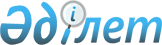 2021-2023 жылдарға арналған Жосалы кентінің бюджеті туралыҚызылорда облысы Қармақшы аудандық мәслихатының 2020 жылғы 28 желтоқсандағы № 407 шешімі. Қызылорда облысының Әділет департаментінде 2020 жылғы 29 желтоқсанда № 7984 болып тіркелді.
      "Қазақстан Республикасының Бюджет кодексі" Қазақстан Республикасының 2008 жылғы 4 желтоқсандағы Кодексінің 75-бабының 2-тармағына, "Қазақстан Республикасындағы жергілікті мемлекеттік басқару және өзін-өзі басқару туралы" Қазақстан Республикасының 2001 жылғы 23 қаңтардағы Заңының 6-бабының 2-7-тармағына сәйкес Қармақшы аудандық мәслихаты ШЕШІМ ҚАБЫЛДАДЫ:
      1. 2021-2023 жылдарға арналған Жосалы кентінің бюджеті 1, 2 және 3-қосымшаларға сәйкес, оның ішінде 2021 жылға мынадай көлемдерде бекітілсін:
      1) кірістер – 767 159,3 мың теңге, оның ішінде:
      салықтық түсімдер – 48 975 мың теңге;
      салықтық емес түсімдер – 125 мың теңге;
      негізгі капиталды сатудан түсетін түсімдер – 0;
      трансферттер түсімдері – 718 059,3 мың теңге;
      2) шығындар – 780 131,7 мың теңге;
      3) таза бюджеттік кредиттеу – 0;
      бюджеттік кредиттер - 0;
      бюджеттік кредиттерді өтеу - 0;
      4) қаржы активтерімен операциялар бойынша сальдо – 0;
      қаржы активтерін сатып алу - 0;
      мемлекеттің қаржы активтерін сатудан түсетін түсімдер - 0;
      5) бюджет тапшылығы (профициті) – -12 972,4 мың теңге;
      6) бюджет тапшылығын қаржыландыру (профицитін пайдалану) – 12 972,4 мың теңге;
      қарыздар түсімі - 0;
      қарыздарды өтеу - 0;
      бюджет қаражаттарының пайдаланылатын қалдықтары – 12 972,4 мың теңге.
      Ескерту. 1-тармақ жаңа редакцияда - Қызылорда облысы Қармақшы аудандық мәслихатының 10.08.2021 № 65 шешімімен (01.01.2021 бастап қолданысқа енгізіледі).


      2. 2021 жылға аудандық бюджеттен Жосалы кентінің бюджетіне берілетін бюджеттік субвенция көлемі 135 402 мың теңге мөлшерінде белгіленгені ескерілсін.
      3. Жергілікті бюджеттерді атқару процесінде секвестрлеуге жатпайтын, 2021 жылға арналған бюджеттік бағдарламаның тізбесі 4-қосымшаға сәйкес бекітілсін.
      4. 2021 жылға арналған Жосалы кентінің бюджетінде республикалық бюджет есебінен қаралған нысаналы трансферттер 5-қосымшасына сәйкес бекітілсін.
      5. 2021 жылға арналған Жосалы кентінің бюджетінде аудандық бюджет есебінен қаралған нысаналы трансферттер 6-қосымшасына сәйкес бекітілсін.
      6. Осы шешім 2021 жылғы 1 қаңтардан бастап қолданысқа енгізіледі және ресми жариялауға жатады. Жосалы кентінің 2021 жылға арналған бюджеті
      Ескерту. 1-қосымша жаңа редакцияда - Қызылорда облысы Қармақшы аудандық мәслихатының 10.08.2021 № 65 шешімімен (01.01.2021 бастап қолданысқа енгізіледі). 2022 жылға арналған Жосалы кентінің бюджеті 2023 жылға арналған Жосалы кентінің бюджеті Жергілікті бюджеттерді атқару процесінде секвестрлеуге жатпайтын, 2021 жылға арналған бюджеттік бағдарламаның тізбесі 2021 жылға арналған Жосалы кентінің бюджетінде республикалық бюджет есебінен қаралған нысаналы трансферттер
      Ескерту. 5-қосымша жаңа редакцияда - Қызылорда облысы Қармақшы аудандық мәслихатының 10.08.2021 № 65 шешімімен (01.01.2021 бастап қолданысқа енгізіледі). 2021 жылға арналған Жосалы кентінің бюджетінде аудандық бюджет есебінен қаралған нысаналы трансферттер
      Ескерту. 6-қосымша жаңа редакцияда - Қызылорда облысы Қармақшы аудандық мәслихатының 10.08.2021 № 65 шешімімен (01.01.2021 бастап қолданысқа енгізіледі).
					© 2012. Қазақстан Республикасы Әділет министрлігінің «Қазақстан Республикасының Заңнама және құқықтық ақпарат институты» ШЖҚ РМК
				
      Қармақшы аудандық мәслихаты
сессиясының төрағасы

Б. Нысанбаев

      Қармақшы аудандық
мәслихатының хатшысы

М. Наятұлы
Қармақшы аудандық мәслихатының2020 жылғы 28 желтоқсандағы № 407шешіміне 1-қосымша
Санаты
Санаты
Санаты
Санаты
Санаты
Сомасы, мың теңге
Сыныбы
Сыныбы
Сыныбы
Сыныбы
Сомасы, мың теңге
Кіші сыныбы
Кіші сыныбы
Кіші сыныбы
Сомасы, мың теңге
Атауы
Атауы
Сомасы, мың теңге
1. Кірістер
1. Кірістер
767159,3
1
Салықтық түсімдер
Салықтық түсімдер
48975
01
Табыс салығы
Табыс салығы
4500
2
Жеке табыс салығы
Жеке табыс салығы
4500
04
Меншiкке салынатын салықтар
Меншiкке салынатын салықтар
44371
1
Мүлiкке салынатын салықтар 
Мүлiкке салынатын салықтар 
445
3
Жер салығы 
Жер салығы 
3600
4
Көлiк құралдарына салынатын салық 
Көлiк құралдарына салынатын салық 
40326
05
Тауарларға, жұмыстарға және қызметтерге салынатын iшкi салықтар 
Тауарларға, жұмыстарға және қызметтерге салынатын iшкi салықтар 
140
4
Кәсiпкерлiк және кәсiби қызметтi жүргiзгенi үшiн алынатын алымдар
Кәсiпкерлiк және кәсiби қызметтi жүргiзгенi үшiн алынатын алымдар
140
2
Салықтық емес түсiмдер
Салықтық емес түсiмдер
125
01
Мемлекеттік меншіктен түсетін кірістер
Мемлекеттік меншіктен түсетін кірістер
125
5
Мемлекет меншігіндегі мүлікті жалға беруден түсетін кірістер
Мемлекет меншігіндегі мүлікті жалға беруден түсетін кірістер
125
3
Негізгі капиталды сатудан түсетін түсімдер
Негізгі капиталды сатудан түсетін түсімдер
0
4
Трансферттердің түсімдері
Трансферттердің түсімдері
718059,3
02
Мемлекеттiк басқарудың жоғары тұрған органдарынан түсетiн трансферттер
Мемлекеттiк басқарудың жоғары тұрған органдарынан түсетiн трансферттер
718059,3
3
Аудандардың (облыстық маңызы бар қаланың) бюджетінен трансферттер
Аудандардың (облыстық маңызы бар қаланың) бюджетінен трансферттер
718059,3
Функционалдық топ
Функционалдық топ
Функционалдық топ
Функционалдық топ
Функционалдық топ
Сомасы, мың теңге
Кіші функция
Кіші функция
Кіші функция
Кіші функция
Сомасы, мың теңге
Бюджеттік бағдарламалардың әкімшісі
Бюджеттік бағдарламалардың әкімшісі
Бюджеттік бағдарламалардың әкімшісі
Сомасы, мың теңге
Бағдарлама
Бағдарлама
Сомасы, мың теңге
Атауы
Сомасы, мың теңге
2. Шығындар
780131,7
01
Жалпы сипаттағы мемлекеттiк қызметтер 
88288
1
Мемлекеттiк басқарудың жалпы функцияларын орындайтын өкiлдi, атқарушы және басқа органдар
88288
124
Аудандық маңызы бар қала, ауыл, кент, ауылдық округ әкімінің аппараты
88288
001
Аудандық маңызы бар қала, ауыл, кент, ауылдық округ әкімінің қызметін қамтамасыз ету жөніндегі қызметтер
84414
022
Мемлекеттік органның күрделі шығыстары
3874
05
Денсаулық сақтау
19
9
Денсаулық сақтау саласындағы өзге де қызметтер
19
124
Аудандық маңызы бар қала, ауыл, кент, ауылдық округ әкімінің аппараты
19
002
Шұғыл жағдайларда науқасы ауыр адамдарды дәрігерлік көмек көрсететін жақын жердегі денсаулық сақтау ұйымына жеткізуді ұйымдастыру
19
06
Әлеуметтiк көмек және әлеуметтiк қамсыздандыру
61083
2
Әлеуметтiк көмек
61083
124
Аудандық маңызы бар қала, ауыл, кент, ауылдық округ әкімінің аппараты
61083
003
Мұқтаж азаматтарға үйде әлеуметтік көмек көрсету
61083
07
Тұрғын үй-коммуналдық шаруашылық
204713,3
1
Тұрғын үй шаруашылығы
1000
124
Аудандық маңызы бар қала, ауыл, кент, ауылдық округ әкімінің аппараты
1000
003
Аудандық маңызы бар қаланың, ауылдың, кенттің, ауылдық округтің мемлекеттік тұрғын үй қорының сақталуын ұйымдастыру
1000
3
Елді-мекендерді көркейту
203713,3
124
Аудандық маңызы бар қала, ауыл, кент, ауылдық округ әкімінің аппараты
203713,3
008
Елді мекендердегі көшелерді жарықтандыру
19925,7
009
Елді мекендердің санитариясын қамтамасыз ету
9977
011
Елді мекендерді абаттандыру мен көгалдандыру
173810,6
13
Басқалар
418207,1
9
Басқалар
418207,1
124
Аудандық маңызы бар қала, ауыл, кент, ауылдық округ әкімінің аппараты
418207,1
040
Өңірлерді дамытудың 2025 жылға дейінгі мемлекеттік бағдарламасы шеңберінде өңірлерді экономикалық дамытуға жәрдемдесу бойынша шараларды іске асыруға ауылдық елді мекендерді жайластыруды шешуге арналған іс-шараларды іске асыру
66149,6
057
"Ауыл-Ел бесігі" жобасы шеңберінде ауылдық елді мекендердегі әлеуметтік және инженерлік инфрақұрылым бойынша іс-шараларды іске асыру
352057,5
15
Трансферттер
7821,3
1
Трансферттер
7821,3
124
Аудандық маңызы бар қала, ауыл, кент, ауылдық округ әкімінің аппараты
7821,3
048
Пайдаланылмаған (толық пайдаланылмаған) нысаналы трансферттерді қайтару
7821,3
3. Таза бюджеттік кредит беру
0
4. Қаржы активтерімен жасалатын операциялар бойынша сальдо
0
5. Бюджет тапшылығы (профициті)
-12972,4
6. Бюджет тапшылығын қаржыландыру (профицитті пайдалану)
12972,4
7
Қарыздар түсімдері
0
16
Қарыздарды өтеу
0
8
Бюджет қаражатының пайдаланылатын қалдықтары
12972,4
01
Бюджет қаражаты қалдықтары
12972,4
1
Бюджет қаражатының бос қалдықтары
12972,4Қармақшы аудандық мәслихатының2020 жылғы 28 желтоқсандағы № 407шешіміне 2-қосымша
Санаты
Санаты
Санаты
Санаты
Санаты
Сомасы, мың теңге
Сыныбы
Сыныбы
Сыныбы
Сыныбы
Сомасы, мың теңге
Кіші сыныбы
Кіші сыныбы
Кіші сыныбы
Сомасы, мың теңге
Атауы
Атауы
Сомасы, мың теңге
1. Кірістер
1. Кірістер
181059
1
Салықтық түсімдер
Салықтық түсімдер
41755
01
Табыс салығы
Табыс салығы
760
2
Жеке табыс салығы
Жеке табыс салығы
760
04
Меншiкке салынатын салықтар
Меншiкке салынатын салықтар
40850
1
Мүлiкке салынатын салықтар 
Мүлiкке салынатын салықтар 
450
3
Жер салығы 
Жер салығы 
3600
4
Көлiк құралдарына салынатын салық 
Көлiк құралдарына салынатын салық 
36800
05
Тауарларға, жұмыстарға және қызметтерге салынатын iшкi салықтар 
Тауарларға, жұмыстарға және қызметтерге салынатын iшкi салықтар 
145
4
Кәсiпкерлiк және кәсiби қызметтi жүргiзгенi үшiн алынатын алымдар
Кәсiпкерлiк және кәсiби қызметтi жүргiзгенi үшiн алынатын алымдар
145
2
Салықтық емес түсiмдер
Салықтық емес түсiмдер
130
01
Мемлекеттік меншіктен түсетін кірістер
Мемлекеттік меншіктен түсетін кірістер
130
5
Мемлекет меншігіндегі мүлікті жалға беруден түсетін кірістер
Мемлекет меншігіндегі мүлікті жалға беруден түсетін кірістер
130
3
Негізгі капиталды сатудан түсетін түсімдер
Негізгі капиталды сатудан түсетін түсімдер
0
4
Трансферттердің түсімдері
Трансферттердің түсімдері
139174
02
Мемлекеттiк басқарудың жоғары тұрған органдарынан түсетiн трансферттер
Мемлекеттiк басқарудың жоғары тұрған органдарынан түсетiн трансферттер
139174
3
Аудандардың (облыстық маңызы бар қаланың) бюджетінен трансферттер
Аудандардың (облыстық маңызы бар қаланың) бюджетінен трансферттер
139174
Функционалдық топ
Функционалдық топ
Функционалдық топ
Функционалдық топ
Функционалдық топ
Сомасы, мың теңге
Функционалдық кіші топ
Функционалдық кіші топ
Функционалдық кіші топ
Функционалдық кіші топ
Сомасы, мың теңге
Бюджеттік бағдарламалардың әкімшісі
Бюджеттік бағдарламалардың әкімшісі
Бюджеттік бағдарламалардың әкімшісі
Сомасы, мың теңге
Бағдарлама
Бағдарлама
Сомасы, мың теңге
Атауы
Сомасы, мың теңге
2. Шығындар
181059
01
Жалпы сипаттағы мемлекеттiк қызметтер 
79389
1
Мемлекеттiк басқарудың жалпы функцияларын орындайтын өкiлдi, атқарушы және басқа органдар
79389
124
Аудандық маңызы бар қала, ауыл, кент, ауылдық округ әкімінің аппараты
79389
001
Аудандық маңызы бар қала, ауыл, кент, ауылдық округ әкімінің қызметін қамтамасыз ету жөніндегі қызметтер
79389
05
Денсаулық сақтау
19
9
Денсаулық сақтау саласындағы өзге де қызметтер
19
124
Аудандық маңызы бар қала, ауыл, кент, ауылдық округ әкімінің аппараты
19
002
Шұғыл жағдайларда науқасы ауыр адамдарды дәрігерлік көмек көрсететін жақын жердегі денсаулық сақтау ұйымына жеткізуді ұйымдастыру
19
06
Әлеуметтiк көмек және әлеуметтiк қамсыздандыру
35151
2
Әлеуметтiк көмек
35151
124
Аудандық маңызы бар қала, ауыл, кент, ауылдық округ әкімінің аппараты
35151
003
Мұқтаж азаматтарға үйде әлеуметтік көмек көрсету
35151
07
Тұрғын үй-коммуналдық шаруашылық
66500
3
Елді-мекендерді көркейту
66500
124
Аудандық маңызы бар қала, ауыл, кент, ауылдық округ әкімінің аппараты
66500
008
Елді мекендердегі көшелерді жарықтандыру
16517
009
Елді мекендердің санитариясын қамтамасыз ету
10376
011
Елді мекендерді абаттандыру мен көгалдандыру
39607
3. Таза бюджеттік кредит беру
0
4. Қаржы активтерімен жасалатын операциялар бойынша сальдо
0
5. Бюджет тапшылығы (профициті)
0
6. Бюджет тапшылығын қаржыландыру (профицитті пайдалану)
0Қармақшы аудандық мәслихатының2020 жылғы 28 желтоқсандағы № 407шешіміне 3-қосымша
Санаты
Санаты
Санаты
Санаты
Санаты
Сомасы, мың теңге
Сыныбы
Сыныбы
Сыныбы
Сыныбы
Сомасы, мың теңге
Кіші сыныбы
Кіші сыныбы
Кіші сыныбы
Сомасы, мың теңге
Атауы
Атауы
Сомасы, мың теңге
1. Кірістер
1. Кірістер
183859
1
Салықтық түсімдер
Салықтық түсімдер
78580
01
Табыс салығы
Табыс салығы
37100
2
Жеке табыс салығы
Жеке табыс салығы
37100
04
Меншiкке салынатын салықтар
Меншiкке салынатын салықтар
41330
1
Мүлiкке салынатын салықтар 
Мүлiкке салынатын салықтар 
480
3
Жер салығы 
Жер салығы 
3650
4
Көлiк құралдарына салынатын салық 
Көлiк құралдарына салынатын салық 
37200
05
Тауарларға, жұмыстарға және қызметтерге салынатын iшкi салықтар 
Тауарларға, жұмыстарға және қызметтерге салынатын iшкi салықтар 
150
4
Кәсiпкерлiк және кәсiби қызметтi жүргiзгенi үшiн алынатын алымдар
Кәсiпкерлiк және кәсiби қызметтi жүргiзгенi үшiн алынатын алымдар
150
2
Салықтық емес түсiмдер
Салықтық емес түсiмдер
135
01
Мемлекеттік меншіктен түсетін кірістер
Мемлекеттік меншіктен түсетін кірістер
135
5
Мемлекет меншігіндегі мүлікті жалға беруден түсетін кірістер
Мемлекет меншігіндегі мүлікті жалға беруден түсетін кірістер
135
3
Негізгі капиталды сатудан түсетін түсімдер
Негізгі капиталды сатудан түсетін түсімдер
0
4
Трансферттердің түсімдері
Трансферттердің түсімдері
105144
02
Мемлекеттiк басқарудың жоғары тұрған органдарынан түсетiн трансферттер
Мемлекеттiк басқарудың жоғары тұрған органдарынан түсетiн трансферттер
105144
3
Аудандардың (облыстық маңызы бар қаланың) бюджетінен трансферттер
Аудандардың (облыстық маңызы бар қаланың) бюджетінен трансферттер
105144
Функционалдық топ
Функционалдық топ
Функционалдық топ
Функционалдық топ
Функционалдық топ
Сомасы, мың теңге
Функционалдық кіші топ
Функционалдық кіші топ
Функционалдық кіші топ
Функционалдық кіші топ
Сомасы, мың теңге
Бюджеттік бағдарламалардың әкімшісі
Бюджеттік бағдарламалардың әкімшісі
Бюджеттік бағдарламалардың әкімшісі
Сомасы, мың теңге
Бағдарлама
Бағдарлама
Сомасы, мың теңге
Атауы
Сомасы, мың теңге
2. Шығындар
183859
01
Жалпы сипаттағы мемлекеттiк қызметтер 
80026
1
Мемлекеттiк басқарудың жалпы функцияларын орындайтын өкiлдi, атқарушы және басқа органдар
80026
124
Аудандық маңызы бар қала, ауыл, кент, ауылдық округ әкімінің аппараты
80026
001
Аудандық маңызы бар қала, ауыл, кент, ауылдық округ әкімінің қызметін қамтамасыз ету жөніндегі қызметтер
80026
05
Денсаулық сақтау
19
9
Денсаулық сақтау саласындағы өзге де қызметтер
19
124
Аудандық маңызы бар қала, ауыл, кент, ауылдық округ әкімінің аппараты
19
002
Шұғыл жағдайларда науқасы ауыр адамдарды дәрігерлік көмек көрсететін жақын жердегі денсаулық сақтау ұйымына жеткізуді ұйымдастыру
19
06
Әлеуметтiк көмек және әлеуметтiк қамсыздандыру
35224
2
Әлеуметтiк көмек
35224
124
Аудандық маңызы бар қала, ауыл, кент, ауылдық округ әкімінің аппараты
35224
003
Мұқтаж азаматтарға үйде әлеуметтік көмек көрсету
35224
07
Тұрғын үй-коммуналдық шаруашылық
68590
3
Елді-мекендерді көркейту
68590
124
Аудандық маңызы бар қала, ауыл, кент, ауылдық округ әкімінің аппараты
68590
008
Елді мекендердегі көшелерді жарықтандыру
17178
009
Елді мекендердің санитариясын қамтамасыз ету
10791
011
Елді мекендерді абаттандыру мен көгалдандыру
40621
3. Таза бюджеттік кредит беру
0
4. Қаржы активтерімен жасалатын операциялар бойынша сальдо
0
5. Бюджет тапшылығы (профициті)
0
6. Бюджет тапшылығын қаржыландыру (профицитті пайдалану)
0Қармақшы аудандық мәслихатының2020 жылғы 28 желтоқсандағы № 407шешіміне 4-қосымша
Атауы 
Денсаулық сақтау
Шұғыл жағдайларда сырқаты ауыр адамдарды дәрігерлік көмек көрсететін ең жақын денсаулық сақтау ұйымына жеткізуді ұйымдастыруҚармақшы аудандық мәслихатының2020 жылғы 28 желтоқсандағы № 407шешіміне 5-қосымша
№
Атауы
Сомасы, мың теңге
Ағымдағы нысаналы трансферттер:
335 573,0
1
мемлекеттік ұйымдардың: стационарлық және жартылай стационарлы үлгідегі медициналық-әлеуметтік мекемелердің, үйде қызмет көрсету, уақытша болу ұйымдарының, халықты жұмыспен қамту орталықтары жұмыскерлерінің жалақысын көтеруге
26 309,0
2
Ауыл-Ел бесігі" жобасы шеңберінде ауылдық елді мекендердегі әлеуметтік және инженерлік инфрақұрылым бойынша іс-шараларды іске асыруға
309 264,0
оның ішінде:
Қармақшы ауданы, Жосалы кентіндегі Абай көшесінің автожолдарын орташа жөндеу
84 974,0
Қармақшы ауданы, Жосалы кентіндегі Қорқыт Ата көшесінің автожолдарын орташа жөндеу
72 697,0
Қармақшы ауданы, Жосалы кентіндегі К.Рүстембеков көшесінің автожолдарын орташа жөндеу
34 086,0
Қармақшы ауданы, Жосалы кентіндегі М.Құдабаев көшесінің автожолдарын орташа жөндеу
42 246,0
Қармақшы ауданы, Жосалы кентіндегі Д.Мырзағалиев көшесінің автожолдарын орташа жөндеу
33 830,0
Қармақшы ауданы, Жосалы кентіндегі Теміржол көшесінің автожолдарын орташа жөндеу
41 431,0Қармақшы аудандық мәслихатының2020 жылғы 28 желтоқсандағы № 407шешіміне 6-қосымша
№
Атауы
Сомасы, мың теңге
Ағымдағы нысаналы трансферттер:
247 084,3
1
Жосалы кентіне аяқсу айдау мақсатында трансформаторлар орнатуға
13 887,6
2
Жосалы кентіне аяқсу айдау мақсатында электр насостар орнатуға
16 870,0
3
Жосалы кентіндегі Т.Рысқұлов тұйық көшесін абаттандыру жұмыстарына мемлекеттік сараптама әзірлеуге
436,0
4
Жосалы кентіндегі вокзал жанындағы дөңгелек саябақты абаттандыру жұмыстарына мемлекеттік сараптама әзірлеуге
436,0
5
Жосалы кентіндегі Т.Рысқұлов көшесінің тұйығын абаттандыру жұмыстарына
0,0
6
Жосалы кентіндегі Мүсірбаев, Томанов және М.Шоқай көшелеріне жаңадан жарықтандыру жұмыстарына мемлекеттік сараптамадан өткізілген жоба-сметалық құжаттама әзірлеуге
1 592,7
7
Резиденция және Жосалы-Жалағаш трассасы бойындағы жарықтандыру желісін (СИП) ауыстыруға
1 976,0
8
Жосалы кенті теңгеріміндегі жүк техникаларына қосалқы бөлшектер сатып алуға
5 000,0
9
Жосалы кентіндегі көне жарықтандыру 88 бағананы басқа көшелерге демонтаждауға
476,0
10
Жосалы кентіне 1 балалар ойын алаңын орнатуға мемлекеттік сараптамадан өткізілген жоба-сметалық құжаттама әзірлеуге
1 328,0
11
Жосалы кентіне кіре беріс жолдың жиегін қоршау жұмыстарына
15 394,0
12
Жосалы кенті әкімшілігінің мәжіліс залына жөндеу жұмыстары мен негізгі құралдарды сатып алуға
3 000,0
13
Жосалы кентіне кіре беріс жолдың жиегін қоршау жұмыстарына 
6 988,5
14
Ауыл-Ел бесігі" жобасы шеңберінде ауылдық елді мекендердегі әлеуметтік және инженерлік инфрақұрылым бойынша іс-шараларды іске асыру жобасын қоса қаржыландыруға
37 259,0
оның ішінде:
Қармақшы ауданы, Жосалы кентіндегі Абай көшесінің автожолдарын орташа жөндеу
12 338,0
Қармақшы ауданы, Жосалы кентіндегі Қорқыт Ата көшесінің автожолдарын орташа жөндеу
8 077,0
Қармақшы ауданы, Жосалы кентіндегі К.Рүстембеков көшесінің автожолдарын орташа жөндеу
3 787,0
Қармақшы ауданы, Жосалы кентіндегі М.Құдабаев көшесінің автожолдарын орташа жөндеу
4 694,0
Қармақшы ауданы, Жосалы кентіндегі Д.Мырзағалиев көшесінің автожолдарын орташа жөндеу
3 759,0
Қармақшы ауданы, Жосалы кентіндегі Теміржол көшесінің автожолдарын орташа жөндеу
4 604,0
15
Жосалы кентіне көпқабатты тұрғын үйлер алаңына 5 балалар ойын алаңдарын орналастыруға
17 392,0
16
Жосалы кенті көшелеріне 14 дана бейнебақылау камераларын орнатуға
7 671,0
17
Жосалы кентіне 1 дана спорт алаңын орналастыруға
18 000,0
18
Жосалы кентіне 1 дана КТПН трансформаторын сатып алуға
1 539,0
19
атқару парағы негізінде Жосалы кентінде Жаңазаров көшесін орташа жөндеу жұмыстарына
563,0
20
Жосалы кентіне құлақтандыру жүйесін сатып алуға
440,0
21
Жосалы кенті, Тайшық би көшесі №5/1 қызметтік үйінің жылу жүйесін газге ауыстыру жұмыстарына
1 000,0
22
Жосалы кентін абаттандыру жұмыстарына
1 000,0
23
Абай, Қорқыт ата, К.Рүстембеков, М.Құдабаев, Д.Мырзағалиев, Темиржол көшелеріне асфальт төсеу, орташа жөндеу жұмыстарын ұлттық сараптамадан өткізу үшін
4 971,5
24
Мұстафа Шоқай көшесін жаяу жүргіншілер жолын салу үшін
14 695,0
25
Томанов көшесін жаяу жүргіншілер жолын салу үшін
9 293,0
26
Мүсірбаев көшесін жаяу жүргіншілер жолын салу үшін
19 790,0
27
Жомартов көшесін жаяу жүргіншілер жолын салу үшін
7 217,0
28
Сырдария өзені жағалауына жағажай орнату жұмыстарына
2 049,0
29
Жосалы кентіне балалар және ойын алаңын орналастыруға
36 820,0